WHY ARE THEY ARE STILL IN LIMBO?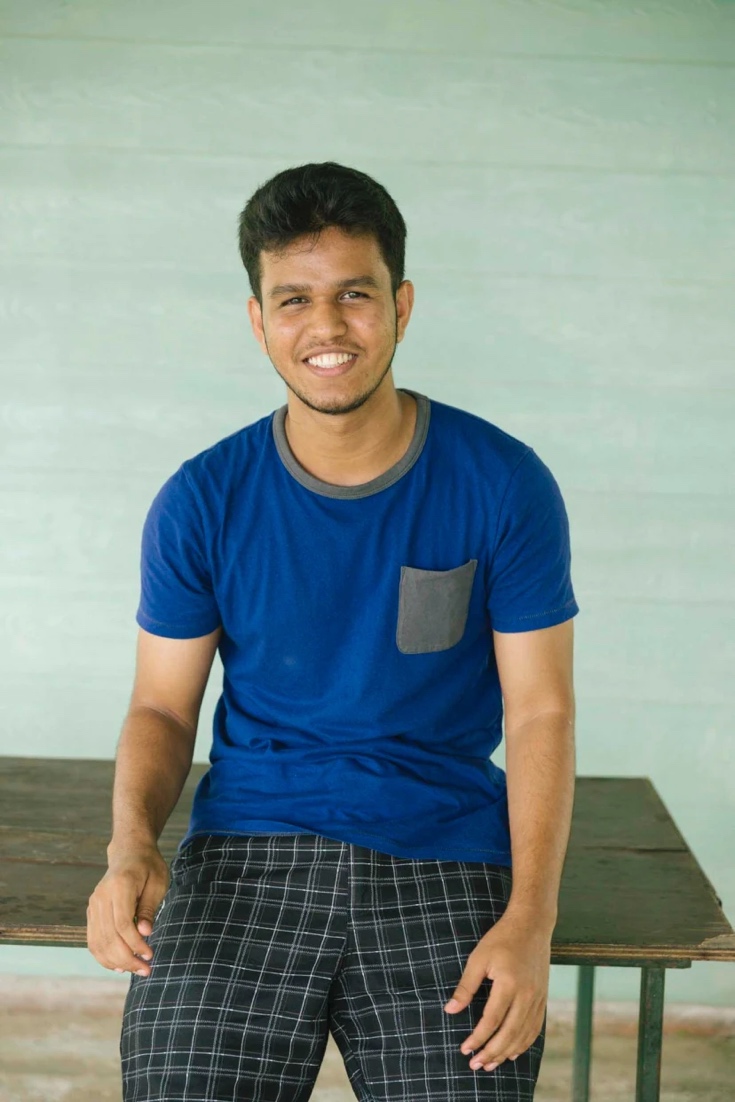 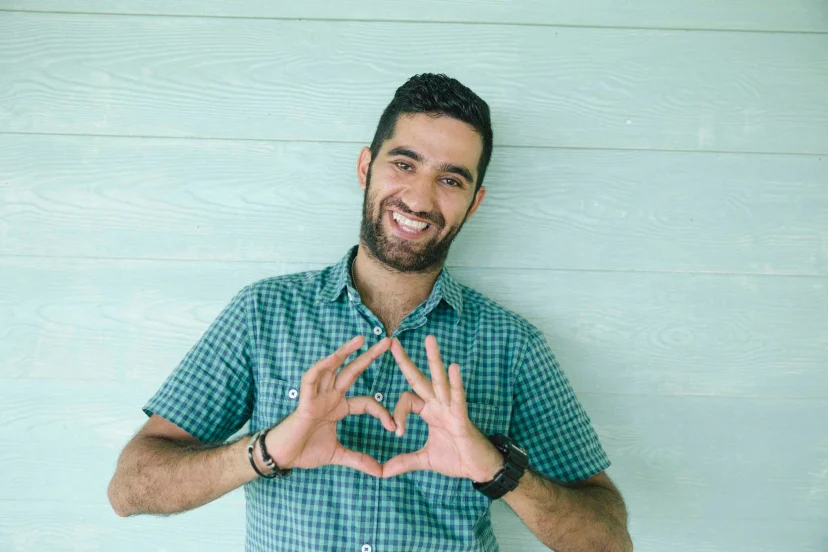 Many of the refugees who sought safety in Australia   8 years ago are still in limboPERMANENT RESETTLEMENT NOW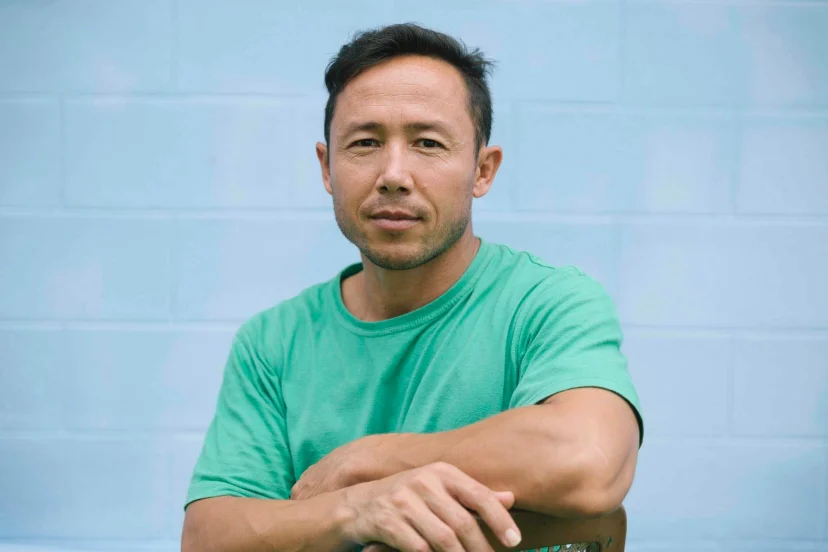 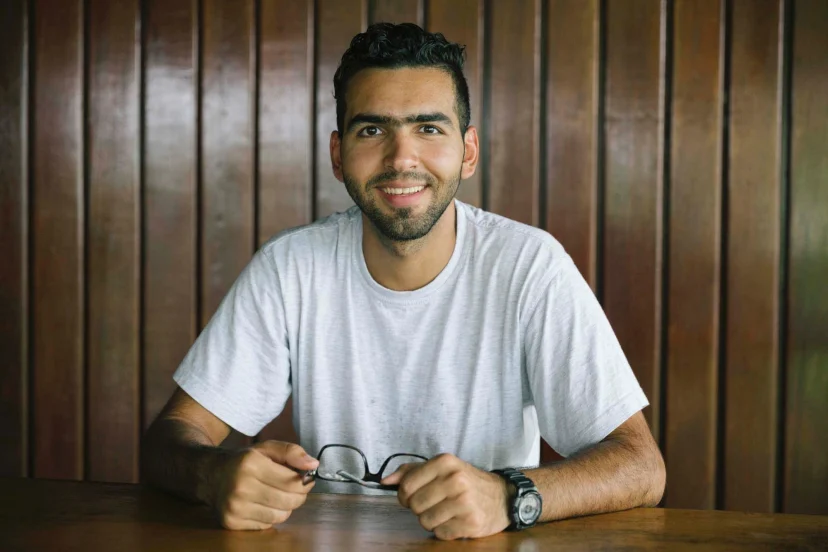 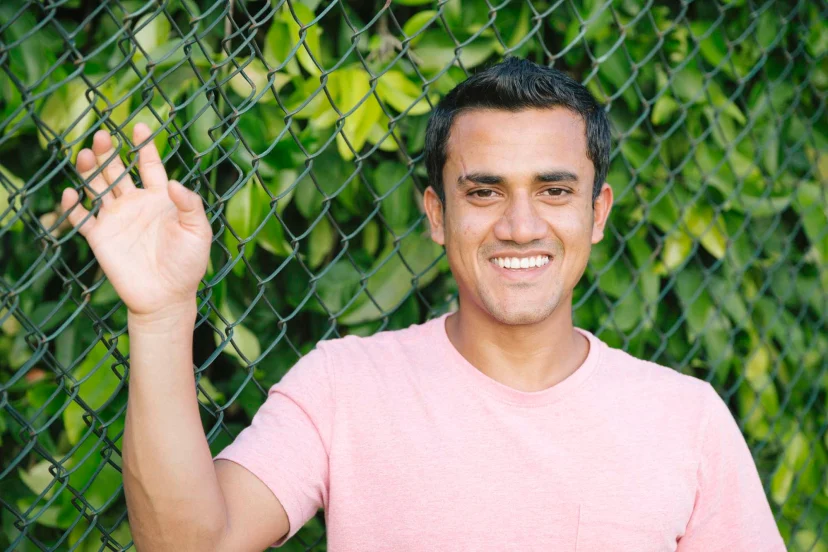 